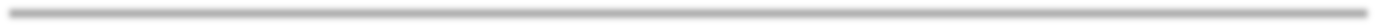 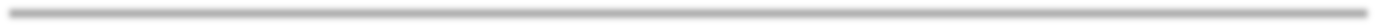 CEDULA DE IDENTIFICACIÓN DEL LEGAJO INSTRUCTIVOFONDO: Indicar nombre de la entidad pública a la que pertenece.SECCIÓN: Indicar la dirección a la que pertenece el área productora.SERIE: Indicar el nombre de la serie a la que pertenece la documentación.CÓDIGO CLASIFICADOR: Correspondiente al cuadro de clasificación Archivística.LEGAJO: Número de legajo dentro de la caja.CAJA: Número consecutivo de caja donde se encuentra el legajo.TIPO DE INFORMACIÓN: Indicar si la información es Pública, Reservada o Confidencial.FUNDAMENTO LEGAL: Leyenda de clasificación de la información de acuerdo a la Ley de Transparencia Y Acceso a la Información Pública.FECHA DE CLASIFICACIÓN: Fecha en la que se clasifico la información dd/mm/aaaa.ACUERDO DE CLASIFICACIÓN: Leyenda de acuerdo de clasificación.ACUERDO DE DESCLASIFICACIÓN: Fecha y leyenda de cuándo será desclasificada la información.VALOR DOCUMENTAL: señalar el valor de los documentos con base en las características administrativas, legales, fiscales, o contables.VIGENCIA: AT indicar cuantos años la documentación de la caja permanecerá en el archivo de trámite, AC indicar cuantos años la documentación de la caja permanecerá en archivo de concentración.FECHAS EXTREMAS: inicio indicar la fecha de apertura dd/mm/aaaa del expediente más antiguo de la caja, fin indicar el dd/mm/aaaa del cierre del expediente más reciente en la caja.INTEGRACIÓN: número de expedientes con el que cuenta el legajo, numero de fojas con el que cuenta el legajo.FORMATO: indicar el soporte en el que se encuentra el expediente: papel, CD, fotografía, otro (especificar).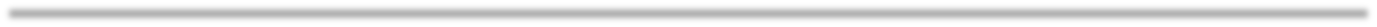 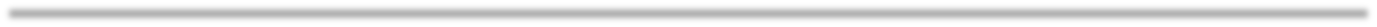 RESUMEN DEL CONTENIDO: descripción breve del contenido del legajo.OBSERVACIONES: breves anotaciones relevantes sobre la información del expediente.RESPONSABLE DEL ARCHIVO DE TRÁMITE: Nombre y firma del responsable.RESPONSABLE DEL ÁREA PRODUCTORA: Nombre y firma del responsable.RESPONSABLE DEL ARCHIVO DE CONCENTRACIÓN: Nombre y firma del responsable.